Урок по теме "Решение показательных уравнений" для 10–11-х классов.Булавкина Лариса Юрьевна, ГБОУ «Пушкинская школа 1500» г. Москва, учитель математикиЦели урока:Закрепить методы решения показательных уравнений с использованием свойств показательной функции.Развивать навыки сравнительного анализа, логического мышления, умение делать обобщения и выводы.Воспитывать сознательное отношение к учению, познавательную активность, культуру умственного труда.Ход урока:I. Организационный момент: На доске высказывание:“Метод решения хорош, если с самого начала мы можем предвидеть – и далее подтвердить это, - что следуя этому методу, мы достигнем цели”. (Г.Лейбниц).Учитель формулирует тему и цели урока.II. Устная работа (на интерактивной доске).Вычислите:а) 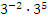 б) 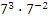 в) 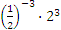 г) 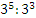 д) 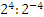 е) 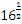 ж) 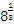 з) 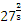 и) .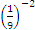 Какие свойства показательной функции применялись?2) Фронтальный опрос (Вопросы на интерактивной доске).- Дайте определение показательной функции.- Сформулируйте основные свойства показательных функций:а) 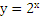 б) у = 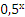 в) у = 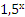 г) у = 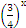 Какие функции являются возрастающими, а какие убывающими?III. Проверка домашнего задания.Проверить домашнее задание при помощи проектора.IV Актуализация знаний.Учитель обращает внимание учащихся на то, что показательные уравнения входят в задания ЕГЭ. Поэтому всем необходимо знать основные методы решения показательных уравнений и уметь их применять при решении более сложных уравнений (уровень С), вспомнить основные методы решения показательных уравнений.V. Отработка навыков решения уравнений.№1. Решите уравнение:а) 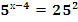 б) 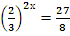 в) 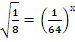 г) 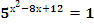 Решение:Решение уравнений проверяется у доски.Работа по учебнику: № 463(а), № 464(а).№463(а) (Вынесение общего множителя за скобки).7х+2 + 4х+1=539;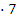 7х+1;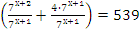 7х+1;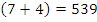 7х+1;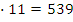 7х+1= 539;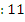 7х+1= 49;7х+1=72;Х+1 = 2;Х = 1.Ответ: 1.№464 (а)9х - 8х - 9 = 0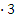 Сделаем замену у = 3х, тогда 9х = у2, получим квадратное уравнениеУ2 – 8у – 9 = 0;У1,2 = ; у1 =- 1; у2 = 9;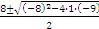 3х = - 1 нет решения, т.к. Е;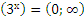 = 9;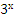 3х = 32;Х = 2. Ответ: 2.VI. Проверка знаний обучающихся.Самостоятельная работа (10 минут).Раздаются тестовые задания (Приложение №1).Выбираются консультанты для проверки тестовых заданий. (Приложение 2).VII. Решение заданий ЕГЭ.Учитель обращает внимание учащихся на то, что показательные уравнения входят в задания ЕГЭ.Решить уравнение .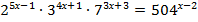 Для решения данного уравнения разложим на простые множители число 504 = 23 327.;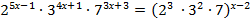  ;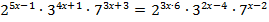 Можете ли вы догадаться, какое число является корнем уравнения?Разделим обе части уравнения на  0,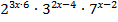 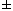 ,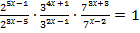 ;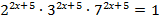 ;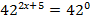 2х + 5 = 0;х = -2,5. Ответ: -2,5.VIII. Домашнее задание:1) Повторить свойства степеней;2) № 463 (б ),№ 464 (б) (А. Н. Колмогоров “Алгебра и начала анализа” Москва “Просвещение” 2010 г.)IX .Подведение итогов.X. (Приложение 3, Приложение 4 использовать на следующем уроке, как индивидуальную работу.)Использованная литература: А. Н. Колмогоров “Алгебра и начала анализа” Москва “Просвещение” Приложение №1.                                       Тестовые задания.Вариант №1.Выберите показательные функции:а)у = х2;      б) у = 2х;     в) у = (0,5)х;      г) у = .2. Какие из заданных функций: 1) возрастают; 2) убывают:а) у = 2х;      б) у = ;      в) у = ;        г) у = 5х.3. Установите соответствие между колонками:              3.1 . 2х = 4;                                       а) х = -2;              3.2. х = 4;                                 б) х = 2.              3.3.  5х = 25;                                      в) х=5;              3.4.  = 25.                                г)х= -5.4. Заполните пропуски при решении данного уравнения:                5Решение:        ;        2х+6;        3 – 4х = ;        ;        -6х = ;         Х = 3: ;         Х =                                 Ответ: - 0,5.5. Решите самостоятельно уравнение:          2х+1 +3.Вариант №2.     1. Выберите показательные функции:а) у = х3;      б) у = 5х;     в) у = (0,2)х;      г) у = .          2. Какие из заданных функций: 1) возрастают; 2)  убывают:а) у = 8х;      б) у = ;      в) у = ;        г) у = 3х.          3. Установите соответствие между колонками:              3.1 . 3х = 9;                                   а) х = -2;            3.2. х = 9;                                 б) х = 2;              3.3.  х = 25;                              в) х=5;              3.4.  = 25.                               г) х= -5.        4. Заполните пропуски при решении данного уравнения:                                =.                                 Решение:              ;              ;                    = ;                 -3х = ;                    Х =                              Ответ:  .            5. Решите самостоятельно уравнение:                                  16х. Вариант №3.       1.   Выберите показательные функции:а)у = х2;      б) у = 6х;     в) у = (0,2)х;      г) у =.            2. Какие из заданных функций: 1) возрастают; 2) убывают:а) у = 8х;      б) у = ;      в) у = ;        г) у = 3х.        3. Установите соответствие между колонками:              3.1 . ;                                   а) х = -2;              3.2 .  ;                                 б) х = 2;              3.3.  х = 25;                                  в) х= 4;              3.4.  .                                  г) х = - 3.         4. Заполните пропуски при решении данного уравнения:                              5.                                          Решение:                     ;                8-6х;                4 – 2х =   ;                    4х = ;                   Х  =  4 : ;                    Х =  .             Ответ:  1.   5. Решите самостоятельно уравнение:                                 .                 Вариант №4.                        1. Выберите показательные функции:а)у = ;      б) у =  ;     в) у = (0,2)х;      г) у = .             2. Какие из заданных функций: 2.1 возрастают; 2.2  убывают;а) у = ;      б) у =;      в) у =;        г) у = х.            3. Установите соответствие между колонками :              3.1 ;                        а) х = 0;              3.2.                     б) х = 3;              3.3.  ;                        в) х = ;    3.4. 5.                        г) х =  .           4. Заполните пропуски при решении данного уравнения:                           .                                 Решение:                   ;                   ;                  =0;                  Х = 0   или    ;                                          Х = - 2;                                     5. Решите самостоятельно уравнение:                    .Приложение №2.                             Эталон ответов на тесты:  Критерии оценок:Оценка «3» ставится за правильные сделанные три задания.Оценка «4» ставится за четыре сделанных правильных задания.Оценка «5» ставится за пять сделанных правильных задания.  Приложение №3.Карточка№1.         1)Перечислите свойства функции у и постройте ее график.       2)Вычислите  ..   1) Перечислите свойства функции  y и постройте ее график.  2)  Вычислите:  .Карточка №3.1) Перечислите свойства функции и постройте ее график.2)Вычислите: .Карточка№4.   1)  Перечислите свойства функции у  и постройте ее график.    2)Вычислите  .Приложение №4 (решение приложения 3).№1.1).у =1;2;3- возрастает;           2)..                №2.1).   .12;3убывает;               2)/.№31)у 123возрастает;2).№4.у123убывает; 2). а)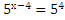 х – 4= 4х = 8Ответ: 8.б) 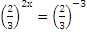 2х = -3х =-1,5.Ответ: -1,5.в) 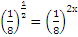 2х = 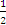 Х = 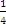 Ответ: .г)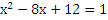 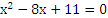 х1,2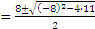 х1=4- ; х2=4+.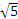 Ответ: 4- ; 4+.Вариант№1Вариант№2Вариант№3Вариант№4№1б, вб, вб , ва, в №22.1. – а, г2.2. – б, в2.1. – а, г2.2. – б, в2.1. – а, г2.2. – б, в2.1. – а, г2.2. – б, в№33.1. – б3.2. – а3.3. – б3.4. -  а3.1. – б3.2. – а3.3. – а3.4. -  б3.1. – б3.2. – г3.3. – а3.4. -  в3.1. – б3.2. – а3.3. – г3.4. -  в№4; 3-4х = 2х+6;-6х = 3;Х = - 0,5.Ответ: - 0,5.1 – х =2х – 3;- 3х = - 4;Х = .Ответ: .4 – 2х = 8 – 6х;-  2х+6х = 8 – 4;4х = 4;Х = 1.Ответ: 1.;;х = 0 или х + 2 = 0;                  х = - 2.Ответ: 0№5              ;                           Х – 1 = 1;               Х = 2.                                Ответ: 2.+ 4;Пусть ;У1=-4; у2= 1(по т. Виета),  Х = 0.Ответ: 0.ПустьУ1 = 6;У2 = = - 2;,   х = 1;, Ответ: 1.=0Пустьтогда =у2;У1= =27;У2==-26;, х =3;Ответ: 3.Х-2-1012139X-2-1012931Х-2-10121416Х-2-10121641